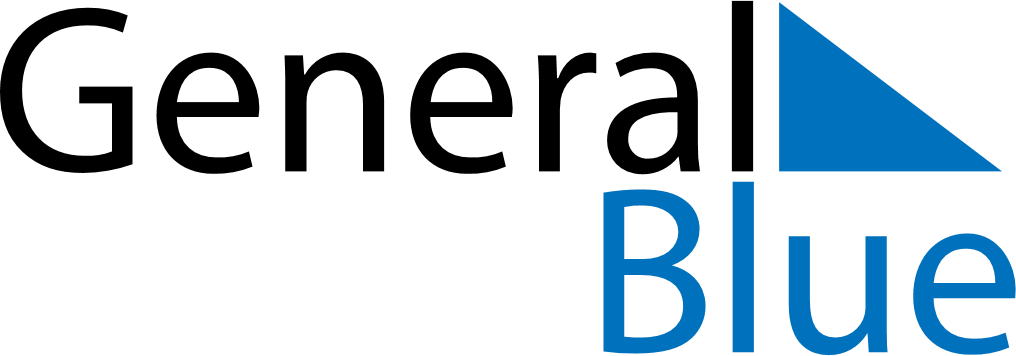 Q2 2026 CalendarSvalbard and Jan MayenQ2 2026 CalendarSvalbard and Jan MayenQ2 2026 CalendarSvalbard and Jan MayenQ2 2026 CalendarSvalbard and Jan MayenQ2 2026 CalendarSvalbard and Jan MayenQ2 2026 CalendarSvalbard and Jan MayenQ2 2026 CalendarSvalbard and Jan MayenApril 2026April 2026April 2026April 2026April 2026April 2026April 2026April 2026April 2026SUNMONMONTUEWEDTHUFRISAT1234566789101112131314151617181920202122232425262727282930May 2026May 2026May 2026May 2026May 2026May 2026May 2026May 2026May 2026SUNMONMONTUEWEDTHUFRISAT123445678910111112131415161718181920212223242525262728293031June 2026June 2026June 2026June 2026June 2026June 2026June 2026June 2026June 2026SUNMONMONTUEWEDTHUFRISAT11234567889101112131415151617181920212222232425262728292930Apr 2: Maundy ThursdayMay 25: Whit MondayApr 3: Good FridayJun 23: Midsummar EveApr 5: Easter SundayApr 6: Easter MondayMay 1: Labour DayMay 8: Liberation DayMay 14: Ascension DayMay 17: Constitution DayMay 24: Pentecost